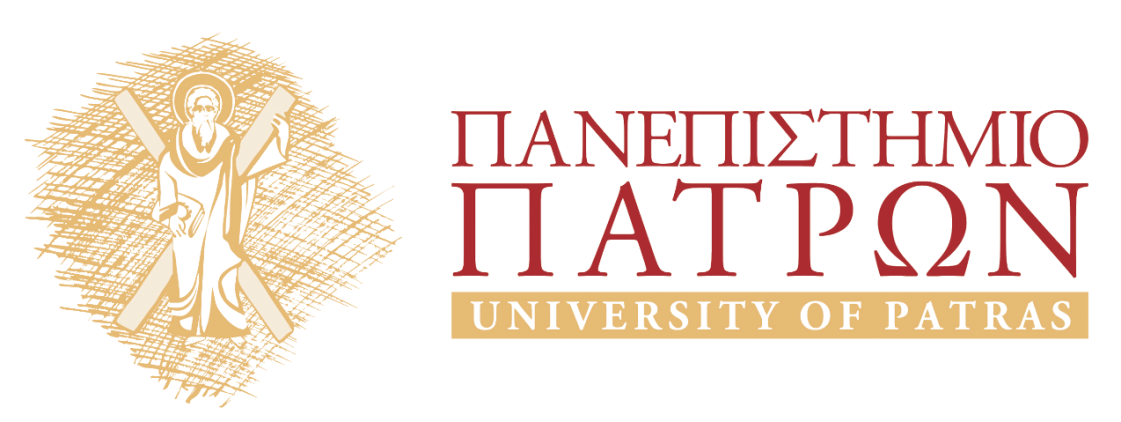 ΑριστοτέληςΕνότητα 19: Τέσσερα αίτια και φυσική τελεολογίαΣτασινός ΣταυριανέαςΤμήμα Φιλοσοφίας 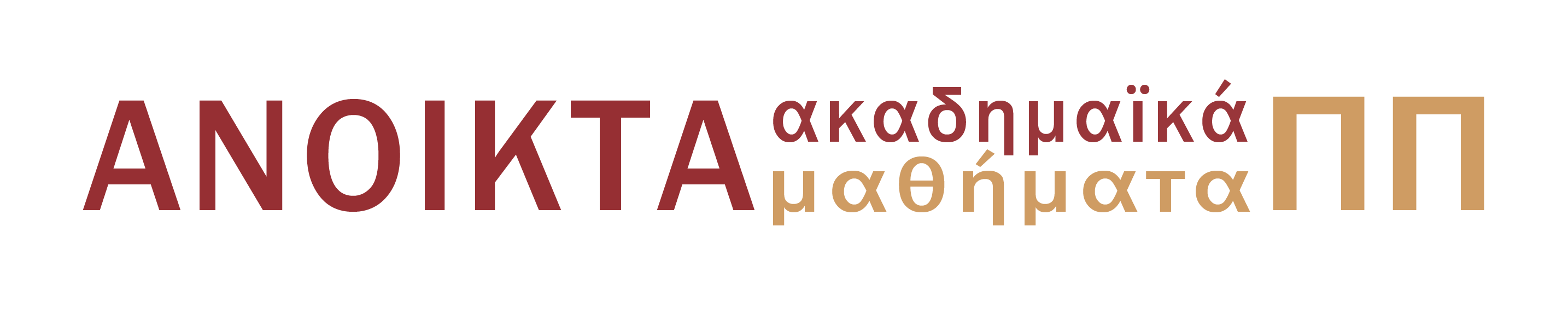 1.	Σκοποί ενότητας	22.	Αίτια & επιστήμη	22.1	Τέσσερα είδη αιτίων	22.2	Τελική αιτιότητα	22.3	Τελικό αίτιο και αγαθό	32.4	Τελική αιτιότητα στη φύση	32.5	Το επιχείρημα υπέρ της φυσικής τελεολογίας	42.6	Τελεολογία χωρίς νου και σχέδιο	4Σκοποί ενότηταςΣκοπός της ενότητας είναι: (α) Η ανάλυση της θεωρίας των (τεσσάρων) αιτίων του Αριστοτέλη, και  (β) Η ανάλυση της τελικής αιτιότητας, και η συζήτηση του ρόλου της τελικής αιτιότητας εντός του φυσικού κόσμου, ως αιτίων δηλαδή για τις φυσικές μεταβολές.  Αίτια & επιστήμηΈχουμε γνώση σε ένα επιστημονικό πεδίο όταν γνωρίζουμε τα αίτια που εξηγούν τους ισχυρισμούς που αληθεύουν εντός του συγκεκριμένου επιστημονικού πεδίου. Τα αίτια είναι μέσοι όροι στους επιστημονικούς συλλογισμούς και εξηγούν τη σύνδεση των δύο όρων σε έναν ισχυρισμό (που στον συλλογισμό έχει τη θέση του συμπεράσματος)Τέσσερα είδη αιτίωνΥλικό αίτιο: η ύλη από την οποία κάτι δημιουργείταιΕιδικό αίτιο: η λειτουργία ή μορφη του πράγματος που δημιουργείται. Πιο γενικά, ο οριμόςΠοιητικό αίτιο: εκείνο που δημιουργεί ή από το οποίο ξεκινά η μεταβολή ή η δημιουργία κάποιου όντος (ΠΡΟΣΟΧΗ: αυτό δεν σημαίνει ότι όλα τα όντα δημιουργούνται)Τελικό αίτιο: ο σκοπός για τον οποίο συμβαίνει κάτι (ΠΡΟΣΟΧΗ: αυτό δεν σημαίνει ότι όλα τα συμβάντα έχουν κάποιο σκοπό)Τελική αιτιότηταΑς υποθέσουμε ότι προσπαθούμε να εξηγήσουμε τις ιδιότητες ενός γλυκού που ετοιμάσαμε για τη γιορτή:1. Ένα μέρος των ιδιοτήτων θα εξηγηθεί από τις ιδιότητες που έχουν τα συστατικά, τα υλικά από τα οποία παράχθηκε,Αλλά αυτά τα υλικά δεν επαρκούν για να εξηγηθούν γιατί και πως ετοιμάστηκε το συγκεκριμένο γλυκό: 2. Θα χρειαστεί κάποιος παρασκευαστής του γλυκού (ένα ποιητικό αίτιο), και 3. Θα χρειαστεί επίσης να μιλήσουμε για τη συνταγή (το σχέδιο ή το ειδικό αίτιο του γλυκου)Αλλά κυρίως θα χρειαστεί να μιλήσουμε για το σκοπό για τον οποίον ετοιμάστηκε (όταν υπάρχει κάποιος σκοπός). Ο σκοπός είναι το αγαθό για το οποίο φτιάχτηκε το γλυκό. Αυτός επικαθορίζει το πως τα υπόλοιπα αίτια θα λειτουργήσουν.  Τελικό αίτιο και αγαθόΑν κάποιο αγαθό αποτέλεσμα να επιτυγχάνεται, τα βήματα που οδηγούν σε αυτό θα πρέπει να θεωρήσουμε ότι επιλέχθηκαν ή συνέβησαν ως μέσα για το αποτέλεσμα ως τελικό αίτιο. Ήταν καλά ή απαραίτητα για την επίτευξη του σκοπού. Βέβαια, κάποιες φορές αγαθά αποτελέσματα επιτυγχάνονται χωρίς τα βήματα που οδήγησαν σε αυτά να έχουν επιλεγεί ως μέσα για το συγκεκριμένο σκοπό. Αλλά προέκυψαν επειδή έτυχε. Άρα, κάποιες φορές τα αγαθά αποτελέσματα προκύπτουν τυχαία. Τα τυχαία αυτά αποτελέσματα είναι όμως και σπάνια.Τελική αιτιότητα στη φύση Στο ακόλουθο κείμενο από το 2ο βιβλίο των Φυσικών ο Αριστοτέλης εκθέτει το ισχυρότερο επιχείρημα του υπέρ της φυσικής τελεολογίας και ενάντια στης μηχανιστικές εξηγήσεις των προσωκρατικών φιλοσόφων οι οποίοι εξηγουν τη φυσική μεταβολή χωρίς να αναφέρονται σε τελικά αίτια, δηλαδή χωρίς να αναφέρονται στον σκοπό αυτών των φυσικών μεταβολών: Θα πρέπει πρώτα να εξηγήσουμε γιατί η φύση εντάσσεται στα τελικά αίτια, και έπειτα να στραφούμε στην ανάγκη για να δούμε πως εμφανίζονται τα τελικά αίτια στα φυσικά όντα. Γιατί όλοι σε αυτήν την αιτία καταλήγουν όταν ισχυρίζονται ότι επειδή το θερμό και το ψυχρό και όλα τα παρόμοια είναι από τη φύση τους τέτοια, τα συγκεκριμένα πράγματα υπάρχουν ή γίνονται εξ ανάγκης. Και εάν αναφέρουν κάποια άλλη αιτία, ο ένας τη φιλία και την έχθρα, ο άλλο τον Νου, μόνο που την αγγίζουν και υστερα την αποχαιρετούν. Η απορία είναι η εξής: τι εμποδίζει τη φύση να ενεργεί όχι για κάποιο σκοπό, ούτε πορς το καλύτερο, αλλά εξ ανάγκης. Γιατί να μην συμβαίνει όπως με τη βροχή: τη βροχή δεν τη στέλνει ο Δίας για να μεγαλώσει το σιτάρι, απλώς ό,τι ανέρχεται κατ’ ανάγκην ψύχεται και αφού ψυχθεί γίνεται νερό και τότε κατέρχεται. Παρομοίως εάν το σιτάρι κάποιου χάνεται στο αλώνι, δεν βρέχει γι’ αυτόν το σκοπό, αλλά απλώς συνέβη να καταστραφεί. Επομένως, τι εμποδίζει να γίνεται το ίδιο και με τα μέρη των ζώων στη φύση; Γιατί λ.χ. να μην έχυν φυτρώσει τα μπροστινά μας δόντια εξ ανάγκης μυτερά και εξ ανάγκης ικανά να τεμαχίζουν την τροφή, ενώ τα πίσω δόντια πλατειά και χρήσιμα στο να αλέθουν την τροφή. Και να έγιναν έτσι όχι γι’ αυτόν το σκοπό, αλλά απλώς να συνέπεσε να γίνουν έτσι. Το ίδιο μπορεί να γίνεται και με όλα τα άλλα μέρη των ζώων, σε όσα νομίζουμε ότι υπάρχει σκοπός.  (Φυσικά ΙΙ.8, 198b10-29 μτφρ. Β. Κάλφας)Σε όποια λοιπόν όντα τα πάντα συνέβησαν σαν να γινόντουσαν για κάποιο σκοπό, αυτά ταόντα διασώθηκαν γιατί βρέθηκαν αυτομάτως με την αρμόζουσα σύσταση. Σε όσα πάλι δεν συνέβη κάτι αυτά χάθηκαν και συνεχίζουν να χάνονταιόπως ακριβώς λέει ο Εμπεδοκλής για το βωοειδή με την ανθρώπινη όψη... (Φυσικά ΙΙ.8, μτφρ. Β. Κάλφας)Είναι όμως αδύνατον να έχουν έτσι τα πράγματα. Όλα όσα αναφέραμε και γενικά όλα όσα γίνονται από τη φύση γίνονται με τον ίδιο τρόπο πάντοτε ή κατά κανόνα, πράγμα που δεν συμβάινει με κανένα αποτέλεσμα της τύχης ή του αυτόματου... Εφόσον λοιπόν πιστεύουμε ότι ένα πράγμα ή θα οφείλεται σε σύμπτωση ή θα έχει σκοπό, και τα πράγματα για τα οποία συζητάμε δεν είναι σαν αυτά που προκύπτουν από σύμπτωση ή αυτόματα θα πρέπει να έχουν σκοπό. Όλα όμως αυτού του είδους τα πράγματα γίνονται από τη φύση, όπως θα παραδέχονταν και όσοι έχουν τις απόψεις που αναφέραμε. Επομένως σε όσα πράγματα είναι και γίνονται από τη φύση υπάρχει σκοπός. (Φυσικά ΙΙ.8, μτφρ. Β. Κάλφας)Το επιχείρημα υπέρ της φυσικής τελεολογίαςΑγαθά (ωφέλιμα) αποτελέσματα έχουμε είτε αυτά τα αποτελέσματα είναι τελικά αίτια, είτε όταν είναι προϊόντα τύχης (ή αυτομάτου)Τα προϊοντα της τύχης προκύπτουν σπάνιαΤα φυσικά φαινόμενα δεν προκύπτουν συνήθως με τον ίδιο τρόπο (δεν είναι σπάνια)(Από τις 1,2 & 3) Τα αγαθά (ωφέλιμα) αποτελέσματα των φυσικών φαινομένων που συζητάμε είναι τελικά αίτια. Τελεολογία χωρίς νου και σχέδιοΕϊναι παράλογο να αρνείται κανείς ότι κάτι γίνεται για κάποιον σκοπό επειδή δεν είδε αυτό που κινεί να αποφασίζει πριν να κινήσει, γιατί ούτε και η τέχνη αποφασίζει. (Φυσικά ΙΙ.8, μτφρ. Β. Κάλφας)Ο τεχνίτης δεν αποφασίζει για το πως θα επιτύχει τους σκοπούς της τέχνης του. Ο τρόπος είναι δεδομένος από την τέχνη του.Παρόμοια και στα φυσικά όντα δεν χρειάζεται να προϋποθέσουμε ότι κάποιος νους αποφασίζει για το πως θα επιτευχθούν οι σκοποί στη φύση. Ο τρόπος είναι δεδομένος στην ίδια τη φύση.  Σημείωμα ΑναφοράςCopyright Πανεπιστήμιο Πατρών, Στασινός Σταυριανέας, 2015. «Αριστοτέλης: Ενότητα 19 Η θεωρία των τεσσάρων αιτίων και η φυσική τελεολογία Ό﷽﷽﷽﷽﷽﷽﷽﷽ι κατηγορεκε ο ΣωκρΌ﷽﷽﷽﷽﷽﷽﷽﷽ι κατηγορεκε ο Σωκρ». Έκδοση: 1.0. Πάτρα 2015. Διαθέσιμο από τη δικτυακή διεύθυνση: https://eclass.upatras.gr/courses/PHIL1803/Σημείωμα ΑδειοδότησηςΤο παρόν υλικό διατίθεται με τους όρους της άδειας χρήσης Creative Commons Αναφορά, Μη Εμπορική Χρήση Παρόμοια Διανομή 4.0 [1] ή μεταγενέστερη, Διεθνής Έκδοση.   Εξαιρούνται τα αυτοτελή έργα τρίτων π.χ. φωτογραφίες, διαγράμματα κ.λ.π.,  τα οποία εμπεριέχονται σε αυτό και τα οποία αναφέρονται μαζί με τους όρους χρήσης τους στο «Σημείωμα Χρήσης Έργων Τρίτων».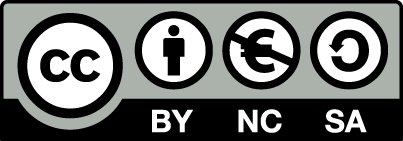 [1] http://creativecommons.org/licenses/by-nc-sa/4.0/ Ως Μη Εμπορική ορίζεται η χρήση:που δεν περιλαμβάνει άμεσο ή έμμεσο οικονομικό όφελος από την χρήση του έργου, για το διανομέα του έργου και αδειοδόχοπου δεν περιλαμβάνει οικονομική συναλλαγή ως προϋπόθεση για τη χρήση ή πρόσβαση στο έργοπου δεν προσπορίζει στο διανομέα του έργου και αδειοδόχο έμμεσο οικονομικό όφελος (π.χ. διαφημίσεις) από την προβολή του έργου σε διαδικτυακό τόποΟ δικαιούχος μπορεί να παρέχει στον αδειοδόχο ξεχωριστή άδεια να χρησιμοποιεί το έργο για εμπορική χρήση, εφόσον αυτό του ζητηθεί.Διατήρηση ΣημειωμάτωνΟποιαδήποτε αναπαραγωγή ή διασκευή του υλικού θα πρέπει να συμπεριλαμβάνει:το Σημείωμα Αναφοράςτο Σημείωμα Αδειοδότησηςτη δήλωση Διατήρησης Σημειωμάτων το Σημείωμα Χρήσης Έργων Τρίτων (εφόσον υπάρχει)μαζί με τους συνοδευόμενους υπερσυνδέσμους.ΧρηματοδότησηΤο παρόν εκπαιδευτικό υλικό έχει αναπτυχθεί στo πλαίσιo του εκπαιδευτικού έργου του διδάσκοντα.Το έργο «Ανοικτά Ακαδημαϊκά Μαθήματα στο Πανεπιστήμιο Πατρών» έχει χρηματοδοτήσει μόνο τη αναδιαμόρφωση του εκπαιδευτικού υλικού. Το έργο υλοποιείται στο πλαίσιο του Επιχειρησιακού Προγράμματος «Εκπαίδευση και Δια Βίου Μάθηση» και συγχρηματοδοτείται από την Ευρωπαϊκή Ένωση (Ευρωπαϊκό Κοινωνικό Ταμείο) και από εθνικούς πόρους.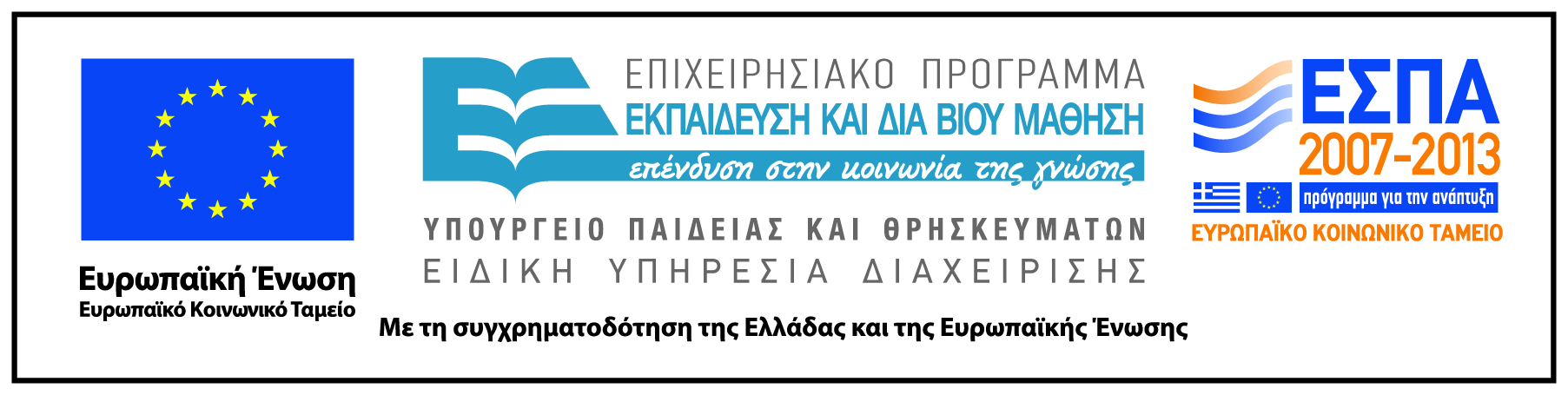 